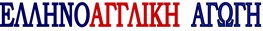 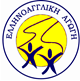 INTERNATIONAL DAY OF LOVE 14.12.2020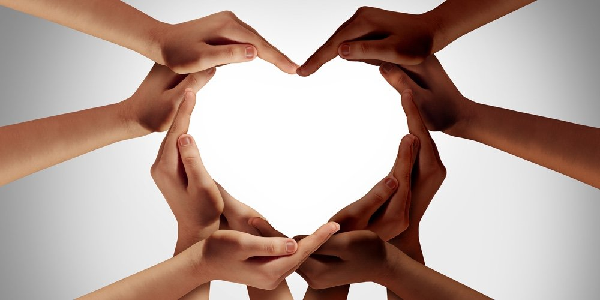 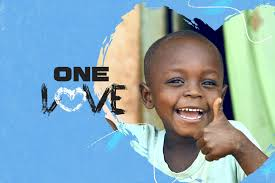 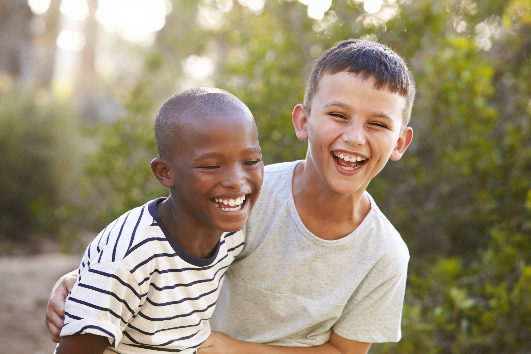 Name: Dimitris KrommidasClass: D1